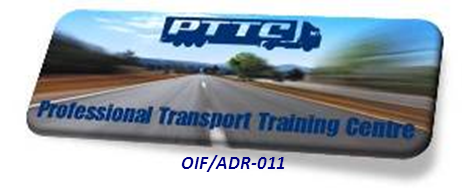 Contact:liliane@pttc.be04/361.40.94Prolongation des certificats ADR Les certificats de conducteur ADR dont la validité prend fin entre le 1er mars 2020 et le 1er février 2021 restent valables jusqu'au 28 février 2021. Ces certificats sont renouvelés pour 5 ans, si le conducteur suit un recyclage et réussi un examen avant le 1er mars 2021. La nouvelle période de validité commence à la date d'expiration du certificat à renouveler. Les certificats de conseiller à la sécurité ADR dont la validité prend fin entre le 1er mars 2020 et le 1er février 2021 restent valables jusqu'au 28 février 2021.La validité de ces certificats est prolongée de 5 ans à compter de leur date d'expiration initiale, si leurs titulaires ont réussi un examen avant le 1er mars 2021.L’accord multilatéral M330 et les pays signataires sont disponibles via le lien suivant https://www.unece.org/trans/danger/multi/multi.htmlVerlenging van de ADR-certificatenDe certificaten van de ADR-opleiding voor chauffeurs waarvan de geldigheid vervalt tussen 1 maart 2020 en 1 februari 2021 blijven geldig tot 28 februari 2021. Deze certificaten worden vernieuwd voor een periode van 5 jaar indien de chauffeur kan aantonen dat hij deelgenomen heeft aan vervolmakingscursussen en geslaagd is in een examen voor 1 maart 2021. De nieuwe geldigheidsduur begint te lopen vanaf de vervaldatum van de vorige geldigheidsperiode van het certificaat. De certificaten van de ADR-opleiding voor veiligheidsadviseurs waarvan de geldigheid vervalt tussen 1 maart 2020 en 1 februari 2021 blijven geldig tot 28 februari 2021.Deze certificaten worden vernieuwd voor een periode van 5 jaar, te rekenen vanaf devervaldatum van de vorige geldigheidsduur, indien de houder kan aantonen dat hij geslaagd is in een examen voor 1 maart 2021.Het multilateraal akkoord M330 en de lijst van landen die het ondertekend hebben, zijn beschikbaar op: https://www.unece.org/trans/danger/multi/multi.html